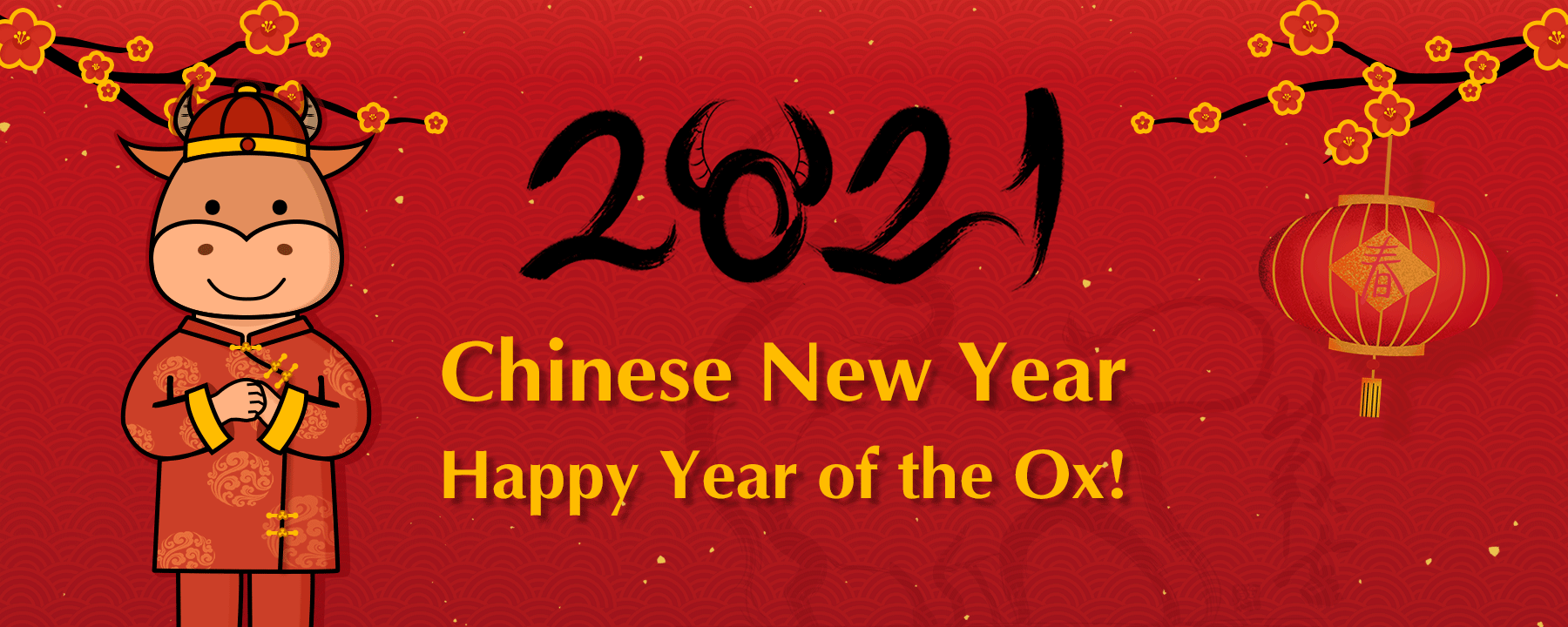 Thank you all again so much for everything you have been doing with your children at home – it has been great to get all                                               your e-mails with details and photos of their work. Please keep these coming – we look forward to receiving them.This week we are celebrating Chinese New Year so we have added some activities linked to this onto the timetable.                                                   We have also suggested that everyone wears something red ( a lucky colour in China ) to celebrate this together on Friday.                                 We will start the week by reading the book The Great Race on the 9am Monday Zoom                                                                                             and then afterwards we’ll discover which animal the children are , based on the year that they were born.                                                                                                                                                            There is also an Assembly on Tuesday at 9am on Safer Internet Day – the Zoom log-in has already been sent to you for this.                                                I’ve tried to make this clear on the Weekly Timetable.This week I am also going to try to assess all the children’s phonics / tricky words knowledge now that we have completed Phase 3.                   This will allow us to plan appropriately for phonics sessions after half term.                                                                                             For the children at home I am going to use the 121 Reading sessions to try to do this but I should                                                                        stress that I do not expect your children to remember all that we have covered.                                                                                                  It is also really important that it reflects accurately what they do / don’t know so could I please ask that                                                            you do not help them on the day as this won’t work to their advantage in the longer term.Any queries / comments at all please feel that you can continue to contact us via the reception e-mail address                                                        and if there is anything we can do to help or support you further please do let us know.We miss you all!  Have a happy and safe half term next week.                                                                                                                                                  Mrs Holmes and the Reception Team